День матери – итоговое мероприятие проекта «Наши мамы».В последнее воскресенье ноября празднуется День Матери. И в нашем детском саду уже традицией  стало проводить этот праздник, а в группе №1(воспитатель Поветкина О.С., музыкальный руководитель Абрамова Е.Н.) этот праздник стал итоговым мероприятием  проекта «Наши мамы».К празднику дети подготовили стихи, танцы, песни, инсценировки и всё это было представлено вниманию  мам, которые не только пришли на праздник, но и были его активными участниками.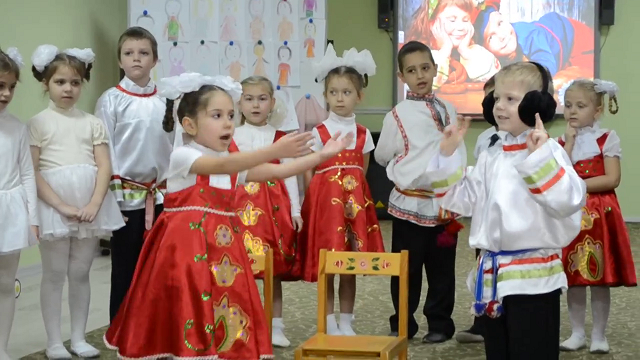 Отличным ведущим праздника стал Алехин Кирилл, на протяжении всего мероприятия  он был артистичным и эмоциональным.Всем мамам,  без исключения, была предоставлена уникальная возможность потанцевать под чутким руководством своих детей. Мамы с удовольствием и с хорошим настроением справились с этим.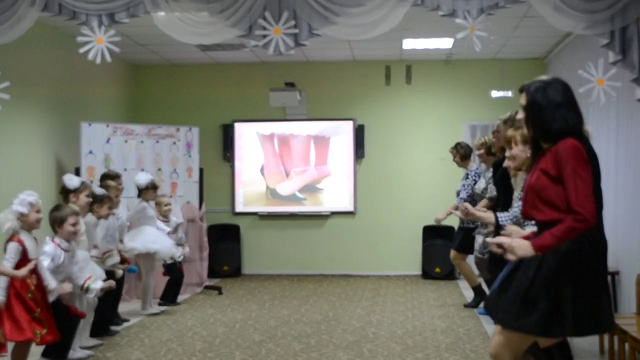 Инсценировка «Для чего детей рождают»  в исполнении детей, вызвала у всех присутствующих в зале всплеск эмоций и аплодисментов.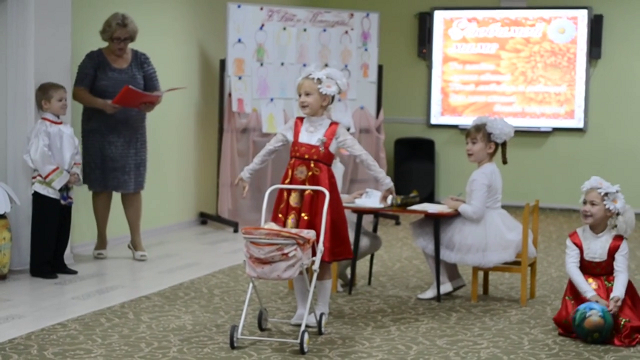 В игре «Найди своего ребёнка с закрытыми глазами» мамы мальчиков  на удивление быстро находили своих детей  только по ушам. Дети не подвели своих мам, и тоже  быстро их узнали.Очень понравились мамам танцы: «Ромашка»,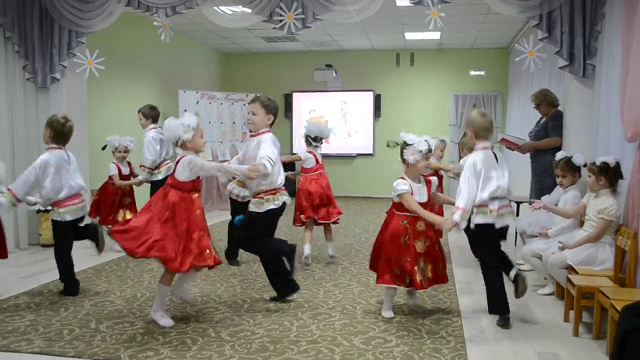   «Мама,  нет тебя дороже», 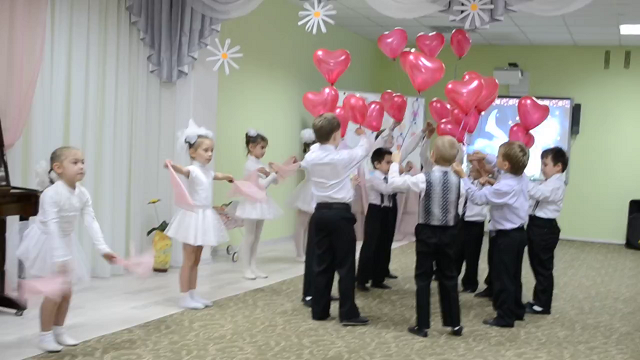  и «Танец со свечами».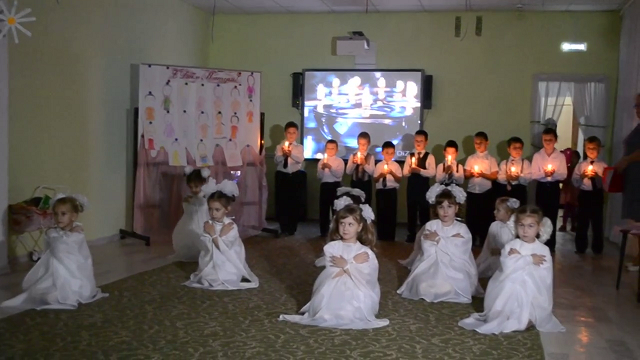 Мамам были представлены видеоролик «Моя мама, самая…»  и  видеоотчёт по экскурсиям  «Профессии наших мам».Время пролетел незаметно, а  в конце праздника мамы из   портретов, выполненных детьми, постарались найти каждый свой. И здесь мамы оказались на высоте, многие узнали себя легко.